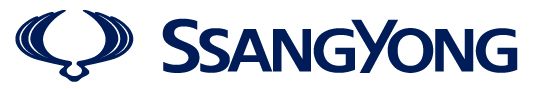 SsangYong SRX-CupRallycross is momenteel de motorsport-discipline die in de lift zit. Tijdens het Wereld kampioenschap kon men rekenen op de aanwezigheid van diverse prestigieuze piloten (o.a. Sébastien Loeb, Petter Solberg en Mattias Ekström) en uiteraard ook verschillende bekende autoconstructeurs. Dit alles zorgt voor een groot succes en een stijgende populariteit van Rallycross.België heeft zijn aandeel in dit verhaal vermits het Circuit, Jules Tacheny, in Mettet al jaren een manche van het Wereld Kampioenschap Rallycross organiseert in samenwerking met Zelos. Het is dan ook niet vreemd dat SsangYong en Zelos samen met het idee kwamen om een nieuwe autosportformule te lanceren in de rallycross. Na een succesvol eerste seizoen mogen we met trots zeggen dat de Ladbrokes SRX Cup geslaagd was. Met 10 wagens aan de start tijdens 8 verschillende races, die grotendeels in het Belgisch Kampioenschap vielen. Het feit dat het eerste jaar geslaagd is in zijn opzet, hebben we te danken aan onze formule: een mix van sportiviteit en fair play, gezien alle deelnemers met identieke SsangYong pick-ups rijden, een gezellige VIP-ruimte waar iedereen met de grootste zorg wordt ontvangen en de mogelijkheid om een co-piloot mee te nemen aan boord. Dit totaalpakket in combinatie met de gezellige sfeer werden gewaardeerd. Naast de gebruikelijke races in het Belgisch Kampioenschap lanceerde de Ladbrokes SRX Cup eveneens de eerste Rallycross uithoudingsrace, een twee uur durende race die alle verwachtingen overtrof en een ultiem bewijs afleverde dat de SsangYong Actyon Sports een enorm betrouwbare auto is. Hoewel het kampioenschap naar het einde toe zich voornamelijk afspeelde tussen het Luxemburgse team Autodis (Loris Cencetti jr) en het GDRX team (Guillaume De Ridder) gaf de Ladbrokes SRX Cup diverse piloten een unieke kans om deze relatief jonge discipline te ontdekken. Piloten als Stéphane Lémeret, Benjamin Lessennes, TCR Benelux-kampioen 2017, Stienes Longin, Marc Duez, Cédric Cherain, Ghislain de Mevius, Sam Dejonghe, Vincent Verschueren envele anderen namen deel aan een manche. Zij konden ervaren wat het was om aan het stuur te zitten van de SsangYong pick-up met 225 pk. De Ladbrokes SRX Cup zal ook in 2018 op diverse circuits aanwezig zijn. Tot dan!  Ladbrokes SRX Cup, een succesformule! SsangYong lanceerde de SRX Cup om de reputatie en naamsbekendheid op een leuke en sportieve manier verder te uit te bouwen en tegelijkertijd de knowhow, betrouwbaarheid en kwaliteit van onze wagens te benadrukken. Met de Ladbrokes SRX Cup hebben we dit doel bereikt! Deze innovatieve Cup is een groot succes door de toegankelijkheid en de onmiskenbare fun-factor. Daarnaast konden we voor de organisatie terug vallen op een professioneel team, onder leiding van Freddy Tacheny, met onder meer Marc Duez als sportief directeur, Koen Pauwels als technisch adviseur en Jerome Fontaine voor de algemene coördinatie.  De SRX Cup integreren in het Belgisch Rallycross Kampioenschap, dat door de BORA, de off-road afdeling van de RACB, wordt georganiseerd, zorgde dan weer voor professioneel georganiseerde races. Naast het sportieve aspect creëerde de SRX Cup ook een gezellig aspect met de SRX Vip Village die trots de kleuren van de nieuwe serie vertegenwoordigde en waar de gasten konden genieten van een kwaliteitsvolle catering en een leuke familiale sfeer. De nieuwe rallycross formule is eveneens toegankelijk voor iedereen en bevat naast een algemeen klassement ook een apart klassement voor dealers en media. De SRX Dealers Cup creëert een band tussen alle SsangYong dealers en werknemers terwijl de SRX Media Cup voor een ongeziene visibiliteit zorgde in de media voor SsangYong. Kortom, de Ladbrokes SRX Cup heeft alle beloftes waargemaakt en is een bevestiging dat we op de juiste weg zijn met onze strategie. Ik kijk al uit naar het volgend seizoen waar er meer aandacht zal besteed worden aan uithoudingsraces, gezien het grote succes van de eerste rallycross endurance op het einde van afgelopen seizoen.Tot op het circuit! Herman Claes, Managing Director SsangYong Motors Middle EuropeEen geslaagd eerste seizoen Wij zijn heel trots dat we samen met SsangYong een mono merk kampioenschap met succes hebben gelanceerd in het Belgisch Rallycross Kampioenschap. Het eerste seizoen was een ongelofelijk succes en heeft een stevige basis gelegd voor een lange samenwerking. We wouden samen met SsangYong de autosport betaalbaar maken voor een breder publiek, sportiviteit hand in hand laten gaan met gezelligheid en rallycross, dat momenteel explosief groeit, promoten. Deze doelstellingen hebben we met glans behaald en we zijn dan ook trots om te kunnen terug blikken op een geslaagd jaar. Freddy Tacheny, CEO ZelosUne première saison réussieNous sommes très heureux d’avoir pu lancé cette coupe monomarque dans le cadre du championnat de Belgique de rallycross avec SsangYong. Cette première saison a été une réelle réussite et a créé une base solide pour une présence à long terme. Rendre le sport auto abordable à un plus grand nombre, promouvoir le rallycross qui est en plein essor et faire rimer sportivité et convivialité étaient nos objectifs. Ils ont été atteints et nous en sommes particulièrement fiers. Freddy Tacheny, CEO ZelosA great first experienceWe are very happy Zelos and SsangYong managed to launch a single-brand event as part of the Belgian Rallycross Championship. This year’s first season was a roaring success and created a solid foundation for a long-term project. We wanted to make the sport more accessible for more people and also shine a light on the Rally cross discipline. The result is a huge revival in interest and the coming together of sports and entertainment. We got a win across the board and couldn’t be prouder.Freddy Tacheny, CEO Zelos